Zápis č. 31z jednání Osadního výboru v Hájově dne 21. března 2022Přítomní členové OV:	Sýkora Ondřej, Kocourek Pavel, Šrámek Jaroslav, Kuchařová Petra, Böhm Petr, Böhm Martin,Omluvení členové OV:	Opěla OndřejHosté:	 0Program:Zahájení zasedání a schválení programuDiskuze, dotazy, připomínky, požadavky OVKulturní a společenské záležitostiUsneseníZahájení zasedání a schválení programu	Předseda OV p. Sýkora přivítal všechny hosty a přítomné členy Osadního výboru a zahájil zasedání OV. Hlasování o programu schůze: Pro:	Sýkora Ondřej, Kocourek Pavel, Šrámek Jaroslav, Kuchařová Petra, Böhm Petr, Böhm Martin,Proti:	0Zdržel se:	0Program zasedání OV byl schválenDiskuze, dotazy, připomínky, požadavky OV a občanůOV s Ligou žen uspořádá akci ukliďme Hájov a to dne 2.4.2022 od 9.00 hod. od hasičárny, bude přibližně 5 okruhů kolem Hájova, po ukončení akce se počítá pro všechny účastníky malé občerstvení.P. Sýkora O. zajistí svoz nasbíraných odpadků na sběrné místo a domluví odvoz technickými službami na skládku.	Na pozemku zřejmě p. Mořice Jurečky je zasypaný vodní tok (potok), bez patřičného zatrubnění. OV také vyslovuje nesouhlas a znepokojení nataženým řetěz mezi stromy u hlavní cesty, kde reálně hrozí nebezpečí úrazu, zvláště dětí (foto v příloze)	OV projednal navržená pravidla pro podporu občanům pro pořízení ČOV, bez námitek a připomínek	Pan Sýkora informoval o odpovědi Okresní správy silnic ohledně reklamace, případně další opravy hlavní cesty vedoucí přes Hájov	Dále informoval o pokračujícím jednání ohledně umístění Zásilkovna boxu na území Hájova, snad se to podaří dojednatPan Petr Böhm informoval o úplně zaplněném kontejneru ne biologický odpad u pomníku, osobně zkusí zavolat TS ke zjednaní nápravy.OV požaduje řešit prostor bývalého pískoviště (viz foto), které je v dezolátním stavu a neslouží již delší dobu svému účelu. Na jeho místě by mohla být umístěna například houpačka, která na již koncepčním dětském hřišti chybí.OV požaduje prověřit možnost natřít lavice a stoly před kulturním domem, které jsou v majetku města. Také zůstaly nedodělané opravované schody u vchodu do kulturního domu.Pan Martin Böhm informoval o permanentním nepořádku kolem kontejnerů na Kopci, zda se kolem umístěných kontejnerů někdy dělá pořádek. Také vznesl dotaz, zda se někdy kontejnery na odpad někdy umývají a desinfikují, v Kopřivnici se tyto činnosti dělají.OV požaduje opětovné vyčištění kanálových vpustí do kanalizace, které jsou zaneseny po zimním období.Kulturní a společenské záležitosti Dne 9.4.2022 pořádá Liga žen Velikonoční tvoření pro dětiPočítá se s dětským dnem dne 12.6.2022 ve spolupráci s myslivci a klaunem HopsalínemUsnesení OV uspořádá akci ukliďme Hájov dne 2.4.2022OV požaduje informaci ohledně zasypaného vodního toku bez patřičného zatrubnění v lokalitě viz. foto v příloze.OV požaduje řešit prostor bývalého pískoviště před kulturním domemOV požaduje natřít lavice a stoly před kulturním domemOV požaduje řešit nepořádek kolem svozových kontejnerů na území Hájova a dotazuje se, zda pravidelně dochází k mytí svozových nádob.OV požaduje vyčištění kanálových vpustí po zimním obdobíHlasování o výše uvedeném usnesení OV: Pro:	Sýkora Ondřej, Kocourek Pavel, Šrámek Jaroslav, Kuchařová Petra, Böhm Petr, Böhm MartinProti:	0Zdržel se:	0Usnesení OV zápisu č. 31 bylo schválenoZapsal: Pavel KocourekHájov23. března 2022	 Ing. Ondřej Sýkora	předseda osadního výboru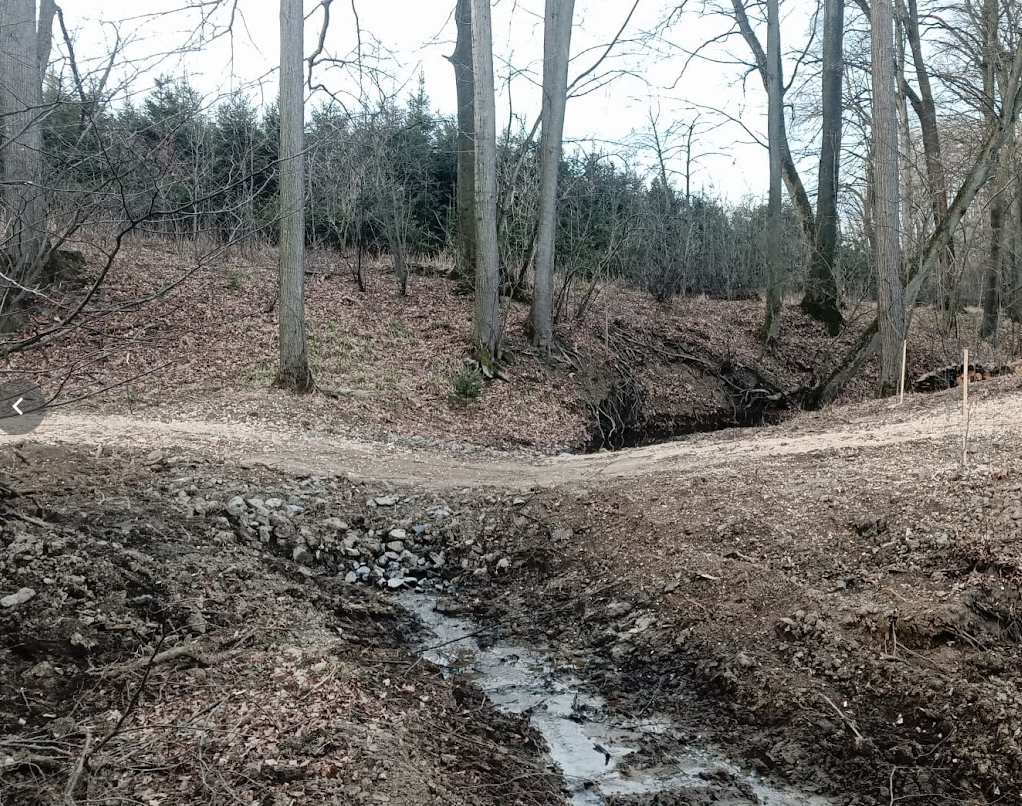 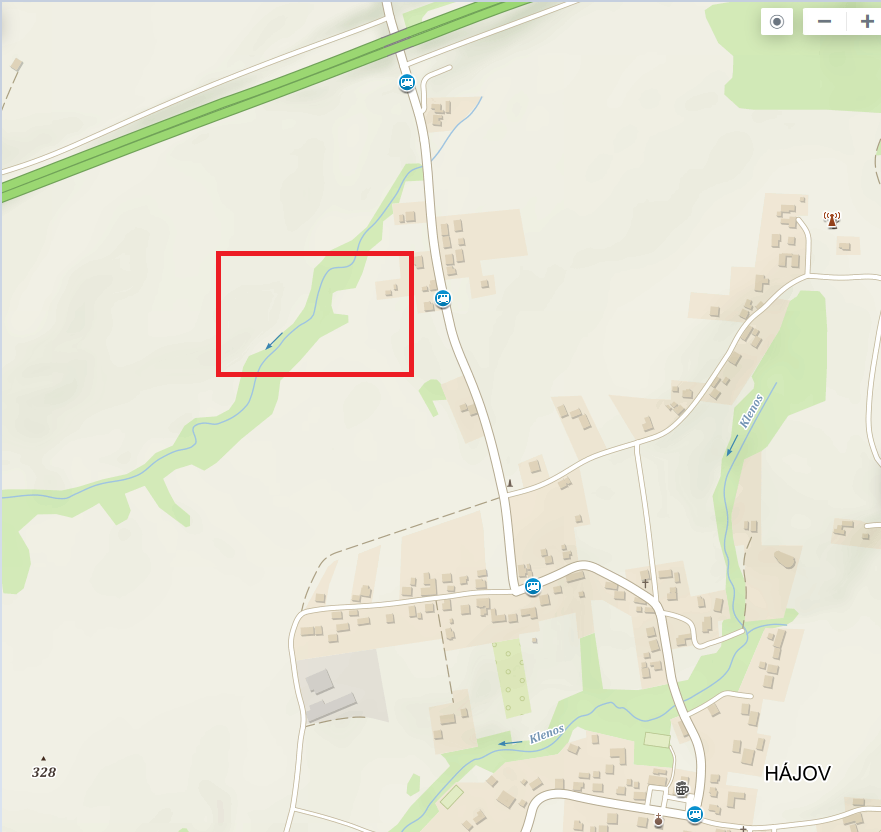 